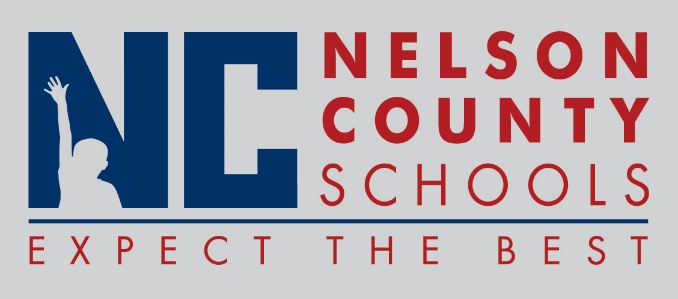 Decision PaperRECOMMENDATION:   	As a result of adopting the Non-Traditional Instructional Days (NTI), Nelson County Schools have been invited to join the Kentucky Innovation Learning Network Application from the Nelson County Schools.  We recommend the board approve the attached application in order to gain support from the network, particularly in the areas of NTI, World Readiness Certification, and 21st Century Teaching and Learning Strategies.RECOMMENDED MOTION:  	I move that the Nelson County Board of Education approve the application to join the Kentucky Innovation Learning Network as presented.To:Nelson County Board of EducationFrom:cc:Dr. Anthony Orr, SuperintendentDate:Re:Kentucky Innovation Learning Network